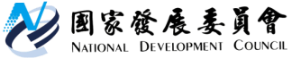 國家發展委員會 新聞稿110年2月份景氣概況發布日期：110年3月26日發布單位：經濟發展處110年2月景氣對策信號綜合判斷分數為40分，較上月增加3分，燈號轉呈紅燈；景氣領先、同時指標持續上升，反映國內經濟持續走強。整體經濟表現強勁，除因疫情影響致去年基期較低外，主要受惠新興科技應用、遠距商機需求續強，加上傳產貨品需求持續回溫，2月貿易、生產、銷售及金融面指標持續擴增。展望未來，隨各國陸續施打疫苗，主要經濟體持續採行寬鬆政策，有利全球經濟回穩，出口動能可望續溫；投資方面，國內半導體、5G、綠能等投資擴增，台商及外商持續加大在台投資，以及公共建設加速執行，均有助推升國內投資動能。此外，國內景氣增溫，國人在國內消費持續成長，民間消費動能亦將回升。惟疫情發展及國際貿易紛爭之不確定因素仍在，恐影響全球經濟復甦步調，仍須審慎關注後續發展，並妥為因應。1.景氣對策信號（詳圖1、圖2）110年 2月為40分，較上月增加3分，燈號轉呈紅燈。9項構成項目中，工業生產指數、機械及電機設備進口值、製造業銷售量指數皆由黃紅燈轉呈紅燈，分數各增加1分；其餘6項燈號不變。個別構成項目說明如下：貨幣總計數M1B變動率：由上月18.9%減至17.7%，燈號續呈紅燈。股價指數變動率：由上月30.0%增至38.3%，燈號續呈紅燈。工業生產指數變動率：由上月上修值7.8%增至17.3%，燈號由黃紅燈轉呈紅燈。非農業部門就業人數變動率：由上月-0.01%減至-0.02%，燈號續呈藍燈。海關出口值變動率：由上月下修值12.1%增至12.5%，燈號續呈黃紅燈。機械及電機設備進口值變動率：由上月11.0%增至35.2%，燈號由黃紅燈轉呈紅燈。製造業銷售量指數變動率：由上月10.2%增至13.4%，燈號由黃紅燈轉呈紅燈。批發、零售及餐飲業營業額變動率：由上月下修值12.2%減至8.3%，燈號續呈紅燈。製造業營業氣候測驗點：由上月上修值106.5點減至106.0點，燈號續呈紅燈。2.景氣指標(1)領先指標領先指標不含趨勢指數為106.69，較上月上升0.52%（詳表1、圖3）。7個構成項目經去除長期趨勢後，5項較上月上升，包括股價指數、製造業營業氣候測驗點、實質半導體設備進口值、實質貨幣總計數M1B、工業及服務業受僱員工淨進入率；其餘2項較上月下滑，分別為：建築物開工樓地板面積、外銷訂單動向指數。(2)同時指標同時指標不含趨勢指數為106.80，較上月上升1.35%（詳表2、圖4）。7個構成項目經去除長期趨勢後，6項較上月上升，包括電力（企業）總用電量、工業生產指數、批發、零售及餐飲業營業額、實質機械及電機設備進口值、製造業銷售量指數、非農業部門就業人數；僅實質海關出口值較上月下滑。(3)落後指標落後指標不含趨勢指數為100.34，較上月上升0.59%（詳表3、圖5）。5個構成項目經去除長期趨勢後，全部較上月上升，包括製造業單位產出勞動成本指數、製造業存貨價值、失業率、全體金融機構放款與投資，以及金融業隔夜拆款利率。聯 絡 人：經濟發展處吳明蕙處長、郭重附科長聯絡電話：(02)2316-5851、5346下次發布日期為 110年4月27日（星期二）下午4時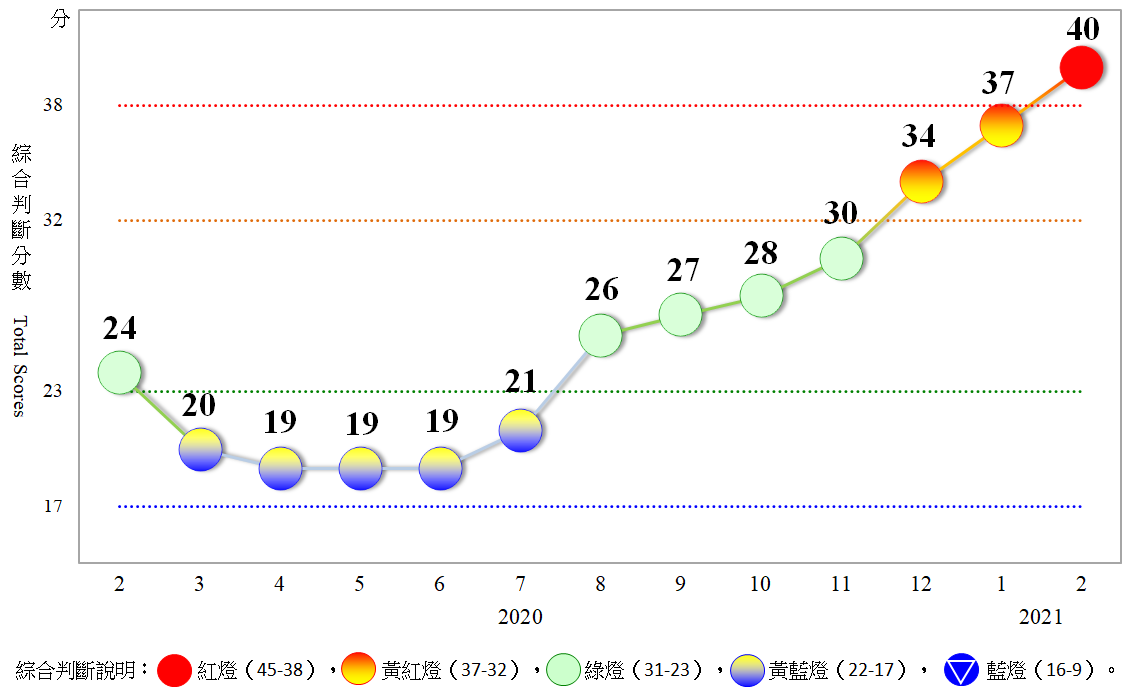 圖1  近1年景氣對策信號走勢圖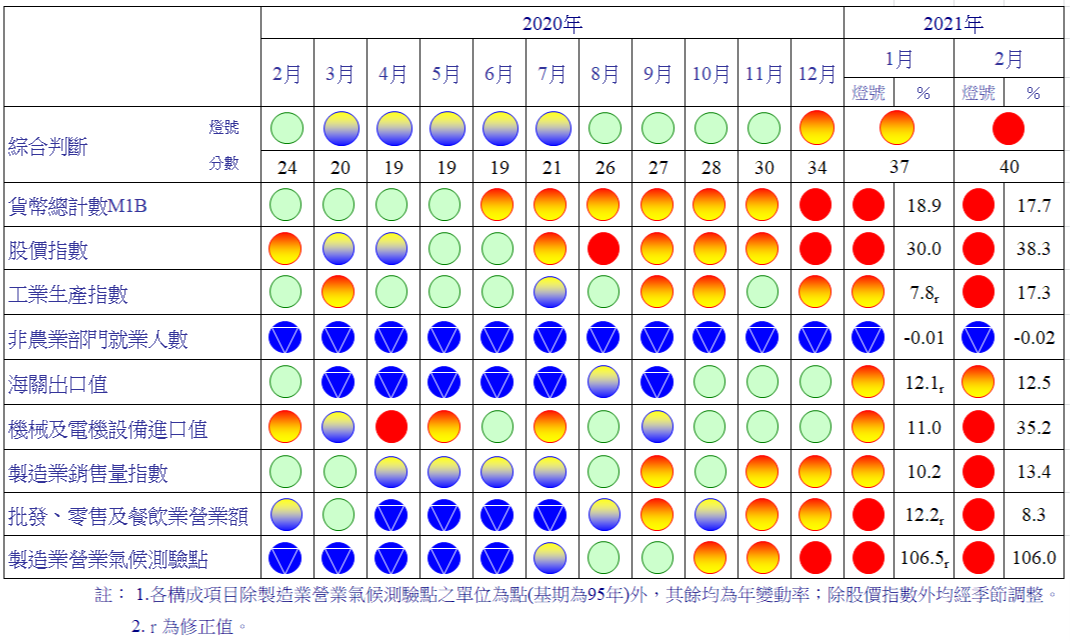 圖2  一年來景氣對策信號表1  景氣領先指標指數註：1.本表構成項目指數為經季節調整、剔除長期趨勢，並平滑化與標準化後之數值。以下表同。    2.外銷訂單動向指數採用以家數計算之動向指數。    3.淨進入率＝進入率—退出率。    4.建築物開工樓地板面積僅包含住宿類（住宅）、商業類、辦公服務類、工業倉儲類4項統計資料。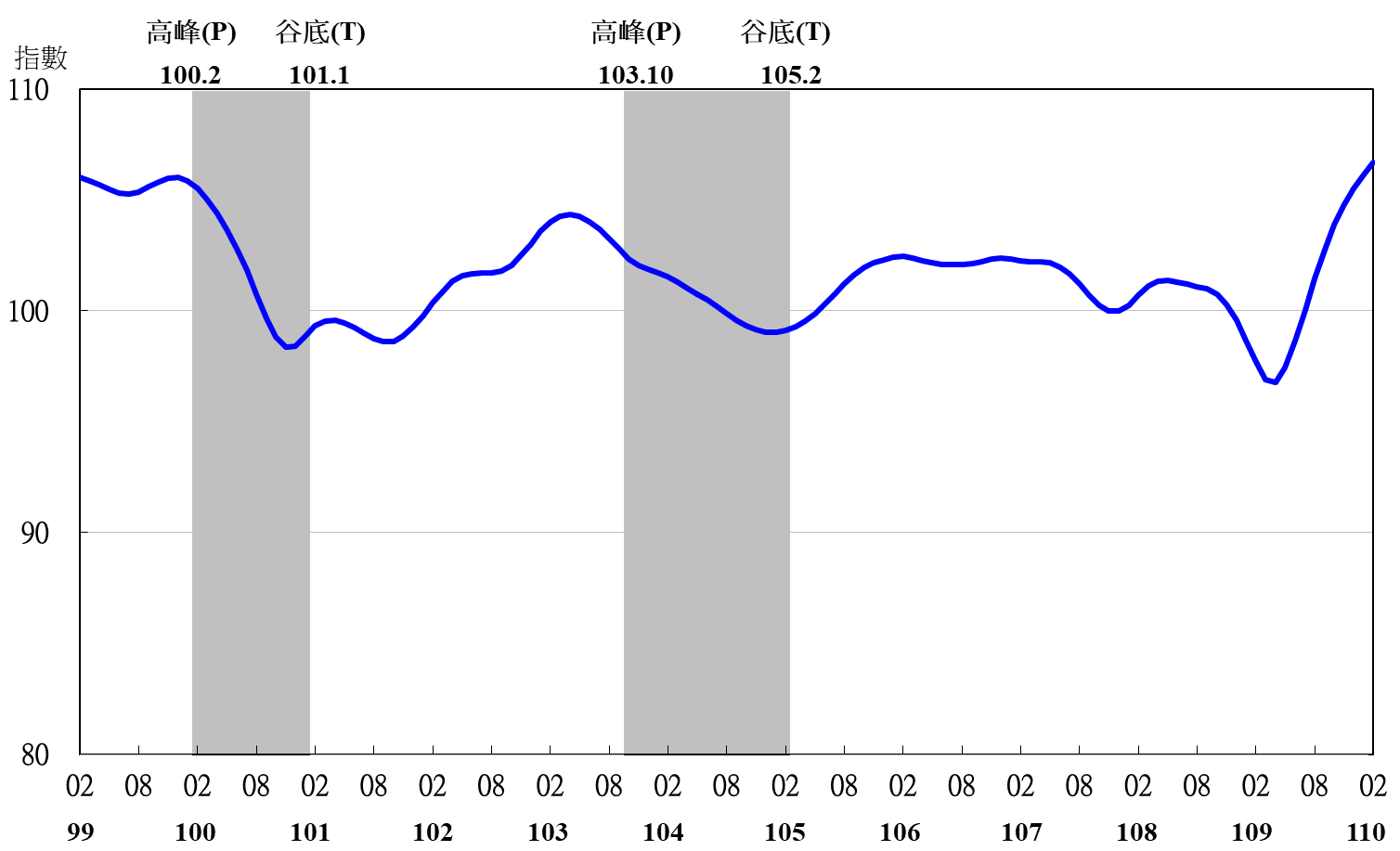 圖3  領先指標不含趨勢指數走勢圖註：陰影區表景氣循環收縮期，以下圖同。表2  景氣同時指標指數圖4  同時指標不含趨勢指數走勢圖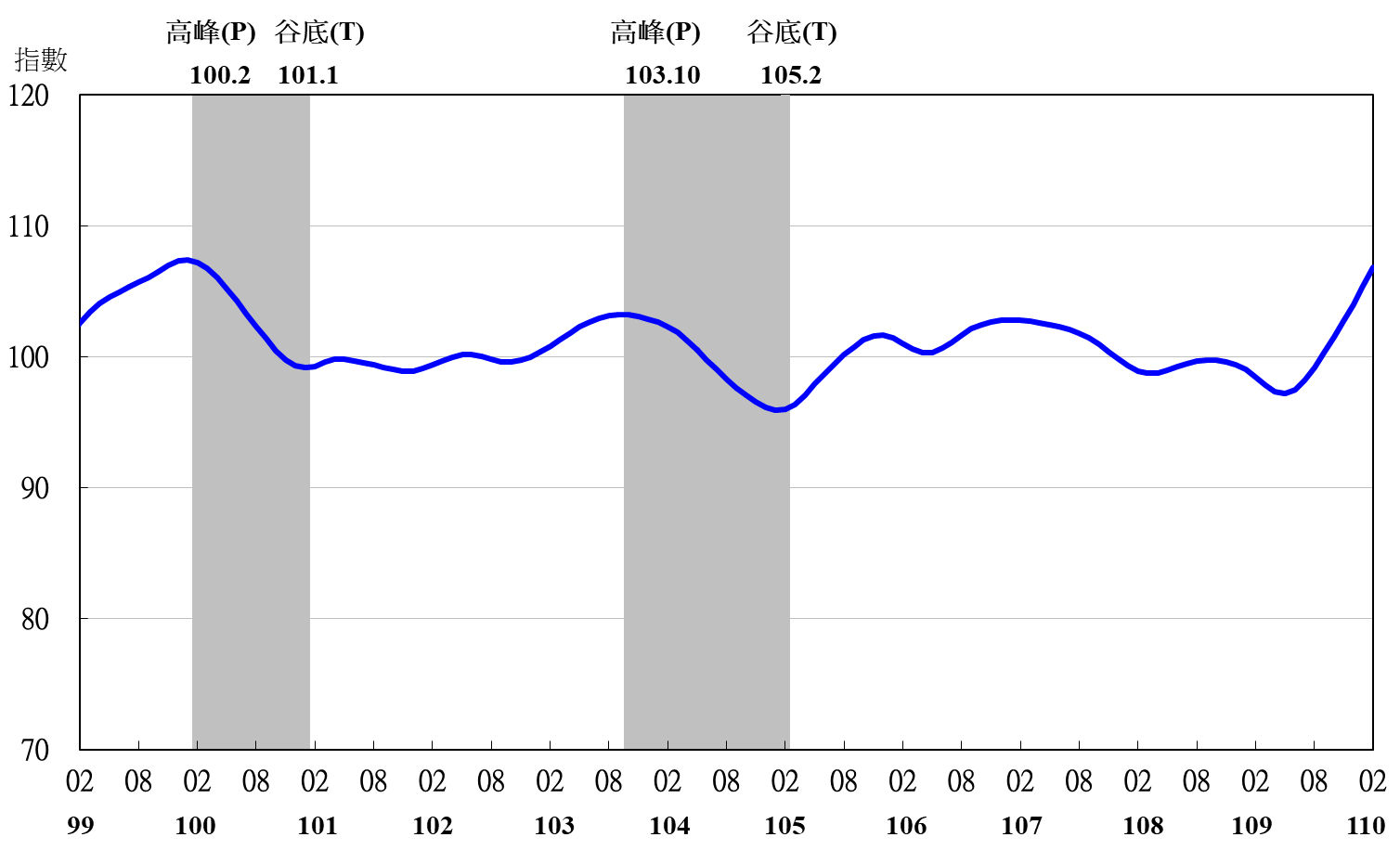 表3  景氣落後指標指數註：1.失業率取倒數計算。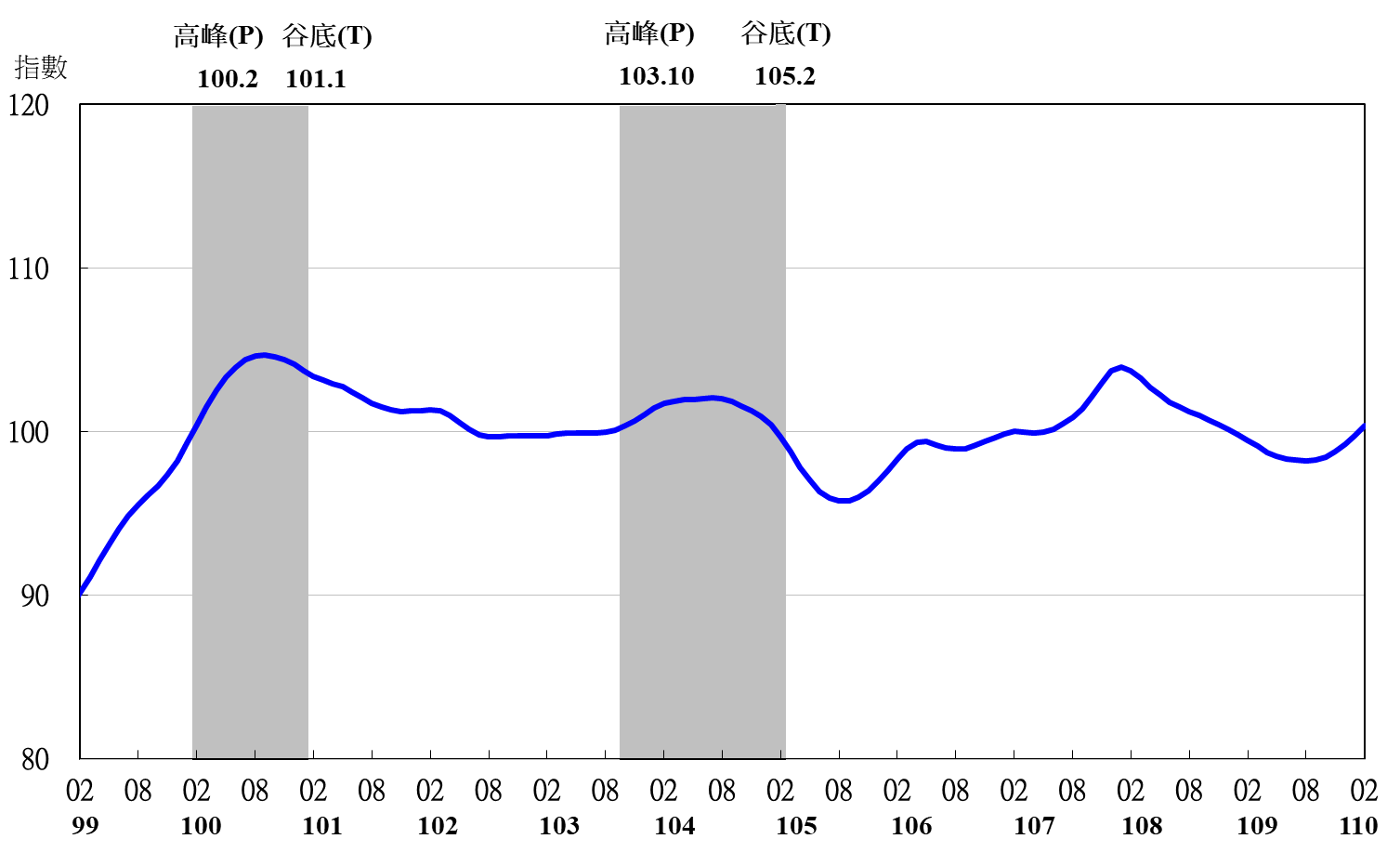 圖5  落後指標不含趨勢指數走勢圖項　　　　　目109年 (2020)109年 (2020)109年 (2020)109年 (2020)109年 (2020)110年 (2021)110年 (2021)項　　　　　目8月9月10月11月12月1月2月不含趨勢指數101.47102.77103.89104.81105.54106.14106.69　較上月變動 (%)1.431.281.090.880.700.580.52構成項目1外銷訂單動向指數2100.46101.28101.92102.35102.58102.66 102.61 實質貨幣總計數M1B100.33100.52100.73100.96101.20101.44 101.67 股價指數99.81100.03100.28100.56100.90101.26 101.62 工業及服務業受僱員工淨進入率399.83100.17100.45100.69100.91101.11 101.32 建築物開工樓地板面積4100.61100.66100.58100.35100.0099.62 99.31 實質半導體設備進口值99.2399.3699.5799.83100.11100.37 100.64 製造業營業氣候測驗點100.01100.56101.04101.45101.80102.10 102.37 項　　　　　　　目109年 (2020)109年 (2020)109年 (2020)109年 (2020)109年 (2020)109年 (2020)110年 (2021)110年 (2021)項　　　　　　　目8月9月10月11月12月1月1月2月不含趨勢指數99.16 100.29 101.48 102.72 104.01 105.37 105.37 106.80 　較上月變動 (%)1.02 1.14 1.18 1.22 1.26 1.31 1.31 1.35 構成項目工業生產指數99.68 99.95 100.29 100.71 101.25 101.87 101.87 102.55 電力(企業)總用電量99.40 99.79 100.20 100.66 101.21 101.88 101.88 102.66 製造業銷售量指數99.84 100.31 100.76 101.22 101.69 102.16 102.16 102.64 批發、零售及餐飲業營業額99.27 99.88 100.48 101.10 101.73 102.35 102.35 102.96 非農業部門就業人數99.44 99.44 99.45 99.47 99.49 99.51 99.51 99.54 實質海關出口值100.22 100.64 101.00 101.21 101.26 101.22 101.22 101.14 實質機械及電機設備進口值99.42 99.64 99.97 100.38 100.85 101.34 101.34 101.86 項　　　　　　　目109年 (2020)109年 (2020)109年 (2020)109年 (2020)109年 (2020)110年 (2021)110年 (2021)項　　　　　　　目8月9月10月11月12月1月2月不含趨勢指數98.23 98.28 98.45 98.76 99.21 99.76 100.34 　較上月變動 (%)-0.03 0.05 0.18 0.32 0.45 0.55 0.59 構成項目失業率199.60 99.82 100.01 100.17 100.31 100.42 100.53 製造業單位產出勞動成本指數98.87 98.79 98.79 98.86 98.99 99.16 99.36 金融業隔夜拆款利率99.92 99.93 99.94 99.95 99.96 99.97 99.98 全體金融機構放款與投資100.43 100.45 100.49 100.56 100.67 100.78 100.89 製造業存貨價值99.27 99.17 99.12 99.14 99.24 99.41 99.61 